Информация о деятельности Администрации и Совета сельского поселения Ивановский сельсовет муниципального района Хайбуллинский район за 2017 год                        Ивановский сельсовет расположен на северо-западе Хайбуллинского района. Граничит с Зилаирским районом, Татыр - Узякским  и Антинганским сельсоветами. В сельском поселении числится 401 домохозяйств и проживает 1249 человек. В состав СП Ивановский сельсовет входят 4 населенных пунктов: с. Ивановка, с. Михайловка, д. Акташево, д. Пугачево.В сельском поселении  функционируют четыре сельскохозяйственных предприятия, ООО Агрофирма Бикбау Абдуллин Х.Х.,, КФХ Шигаранов Ю.И., ИП Абдуллин Б.Х., ГУП МТС «Зауралье», общая  площадь разрабатываемых земель сельскохозяйственными производителями составляет 5400 га., у этих сельскохозяйственных производителей работает всего 19 человек, остальные рабочие работают  на сезонных работах.На территории сельского поселении Ивановский сельсовет работают пять коммерческих магазинов, в них постоянно работают 7 человек, функционирует Ивановская сельская врачебная амбулатория, в  которой работают 7 медицинских работников, три оператора котельной, в Ивановской школе преподают 20 учителей, четыре оператора котельной и технический персонал составляет 11 человек, в Ивановском детском саде  два воспитателя и два технического работника, функционируют четыре клуба и одна сельская библиотека, в них работают 10 человек, но несмотря на вышеперечисленные организации и работающих в них жителей, у нас главным  приоритетным вопросом  остается, это создание рабочих мест для наших жителей.В 2017 году Советом сельского поселения Ивановский сельсовет проведено 9 заседаний Совета, на которых было рассмотрено 37 вопросов.Администрация сельского поселения Ивановский сельсовет закончила 2017 год с профицитом, общей суммой 767294,80 рубля;- земельный налог с физических лиц, обладающих земельным участком, расположенным в границах сельского поселения при плане 200000,0 руб. исполнено  254846,23 руб. или что составляет 127,4%;-налоговые и неналоговые доходы исполнено к годовым, при плане 488,0 исполнен 639,0 к  плану 130,9%;- государственная пошлина за совершение нотариальных действий, при плане 7 000 рублей, исполнено 7200,0 рублей, что составило  102,9 %, но есть у нас еще над чем поработать в 2018 году по исполнению и пополнению бюджета сельского поселения.Дорожное хозяйствоВ 2017 году мы провели ремонт внутрипоселковых автомобильных дорог в с.Ивановка протяженностью 800 метров, в селе Михайловка 400 метров, в деревне Пугачево 200 метров на общую сумму 300 000 рублей;- установлены дорожные знаки в количестве 18 штук, в селе Ивановка 12 штук, в деревне Акташево  6 штук, на общую сумму 40 000 рублей;Коммунальное хозяйство-Устранены утечки водопроводной сети  в количестве 4 штук, на сумму 50 000 рублей;-установлен новый глубинный  десяти кубовый насос с пластмассовой трубой на сумму 65 000 рублей и подключили через датчик регулятора воды, что дает экономию потребления электроэнергии в зимний период;-закуплен новый  пяти кубовый глубинный насос на 220ВТ., который пока не установлен, находится в запасе;- на содержание и заработную плату водителя пожарной машины в 2017 году израсходовано 45 000 рублей, в зимний период машина находится на зерноскладе;КультураВ 2017 году наши культурные работники участвовали во всех  районных мероприятиях, проводили брендовые мероприятия, чествовали юбиляров, принимали участие на районном Сабантуе и много других культурных мероприятиях;-начат  капитальный ремонт Ивановского СДК на сумму 1,5 млн.рублейВот уже заканчивается второй месяц 2018 года, и у нас есть планы на 2018 год:В этом году мы также включились  в конкурс по ППМИ, в 2017 году мы недобрали несколько баллов, в конце прошлого года собирали сход граждан и решили опять включиться в проект  на замену водопроводных сетей в с.Ивановка, 800 метров.- по улице Заречная в селе Ивановка установить датчик регулятора  для воды и установить  пяти кубовый глубинный насос на 220 КВТ, это для экономии потребления электроэнергии;-продолжить работу по установке дорожных знаков на внутри поселковых автомобильных дорогах во всех населенных пунктах сельского поселения, согласно дорожного проекта.По партийному проекту «Реальные дела» подано заявление на строительство в селе Ивановка детской спортивной площадки;- продолжить работу по ямочному ремонту внутри поселковых автомобильных дорог во всех населенных пунктах сельского поселения;- вести постоянную работу по изысканию дополнительных средств для дальнейшего капитального ремонта Ивановского СДК;-создание новых рабочих мест в сельском поселении Ивановский сельсовет.В конце своего выступления мне хочется выразить благодарность всем депутатам, общественным организациям и активу сельского поселения за совместную работу по решению тех или иных вопросов и задач.В конце своего выступления мне хочется выразить благодарность всем депутатам, общественным организациям и активу сельского поселения за совместную работу по решению тех или иных вопросов и задач.Башkортостан Республикаһының Хәйбулла районы муниципаль районының Ивановка ауыл советы 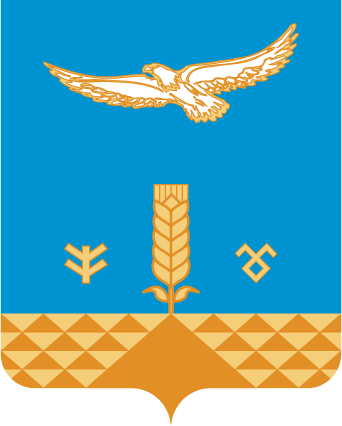 ауыл биләмәһе Советы С.Юлаев урамы, 5, Ивановка аулы, 45388Тел. 8(34758)2-35-47ivanovkasss@mail.ruСовет сельского поселения Ивановский сельсовет муниципального района Хайбуллинский район Республики Башкортостан   453811, ул.С.Юлаева,5 с.Ивановка, 453811Тел. 8(34758)2-35-47ivanovkasss@mail.ru